АНАЛИЗ  РЕЗУЛЬТАТОВ  ВПР В  МБОУ СОШ №14 октябрь 2017 «Русский язык 2 класс»Общая информация о муниципальной общеобразовательной организации Количественный состав участников ВПР октябрь 2017 в МООТаблица 13. Распределение первичных баллов участников ВПР октябрь 2017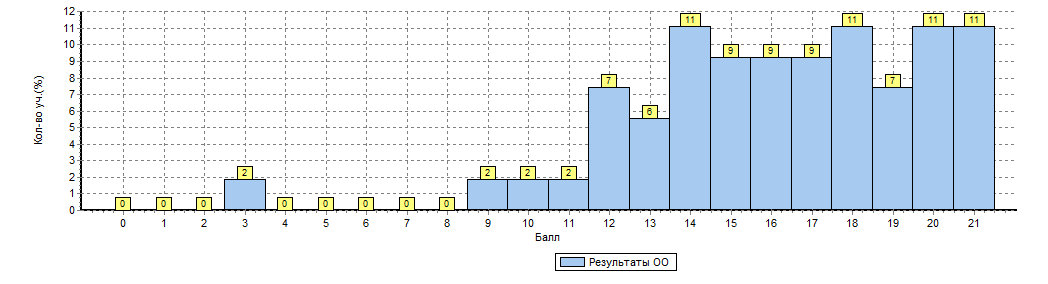 Рисунок 1на гистограмме (рисунок 1) распределение первичных баллов смещено в сторону      отметок «4» и «5»;на гистограмме фиксируются «пики» на границе перехода от одной отметки в другую:    (рисунок 1) завышение отметок в большей степени от «3» к «4»,Причины отклонения от нормального распределения первичных баллов по русскому языку во 2А, 2Б, 2В классах:конфликт интересов при проведении ВПР,недостаточное соблюдение всех регламентов проведение оценочных процедур,проверка работ не всегда осуществляется по стандартизированным критериям с предварительным коллегиальным обсуждением подходов к оцениванию.Для повышения объективности оценки образовательных результатов разработанплан мероприятий по повышению качества образования по результатам ВПР, в котором отражены комплексные мероприятия по трем направлениям:1. обеспечение объективности образовательных результатов в рамках конкретной оценочной процедуры в образовательной организации;2. профилактическая работа с выявленными случаями необъективного оценивания;3. формирование у участников образовательных отношений позитивного отношения к объективной оценке образовательных результатов.4. Сравнительный анализ результатов ВПР октябрь 2017 с годовыми отметками учеников (таблица 2).Таблица 2Сравнительный анализ результатов участников ВПРРисунок 2. Соотношение результатов ВПР и годовых отметок по русскому языку во 2 классах МБОУ СОШ №14Вывод: По всем классам наблюдаются признаки необъективности при проверке ВПР. Наименьшие отклонения в расхождениях между годовыми отметками учащихся и результатами ВПР, а значит и наиболее объективные результаты наблюдаются у учащихся 2А класса.Наибольшие отклонения в расхождениях между годовыми отметками учащихся и результатами ВПР, а значит, и наименее объективные результаты наблюдаются у учащихся 2В класса.5. Сравнение статистических показателей общероссийских, региональных, муниципальных и школьных результатов ВПР по русскому языку.Таблица 3Вывод: В целом статистические показатели школьных результатов ВПР по русскому языку во 2-х классах соответствуют статистическим показателям общероссийских, региональных и муниципальных результатов ВПР. Достижение планируемых результатов в соответствии с ПООП НОО/ООО и ФГОСТаблица 4Выполнение заданий участниками ВПР – 2018 Таблица 5Муниципальное образование (город/район)г.НовошахтинскНаименование МООМБОУ СОШ №14Логин МОО (sch61….)sch613236Наименование предметов2А класс(чел.)2Б класс(чел.)2В класс(чел.)Русский язык171918Класс*Количество обучающихся, выполнивших  ВПР (чел.)Доля учащихся, отметки по ВПР которых  ниже их годовой отметки(%)Доля учащихся, отметки по ВПР которых совпадают с их годовой отметкой по предмету (%)Доля учащихся, отметки по ВПР которых выше их годовой отметки(%)Русский языкРусский языкРусский языкРусский языкРусский язык2А178,076,016,02Б194,283,012,82В1815,465,219,4МБОУ СОШ №14(54 уч.)МБОУ СОШ №14(54 уч.)МБОУ СОШ №14(54 уч.)МБОУ СОШ №14(54 уч.)МБОУ СОШ №14(54 уч.)МБОУ СОШ №14(54 уч.)МБОУ СОШ №14(54 уч.)ВПР октябрь 2017. 2 классВПР октябрь 2017. 2 классВПР октябрь 2017. 2 классВПР октябрь 2017. 2 классВПР октябрь 2017. 2 классВПР октябрь 2017. 2 классВПР октябрь 2017. 2 классВПР октябрь 2017. 2 классВПР октябрь 2017. 2 классВПР октябрь 2017. 2 классВПР октябрь 2017. 2 классВПР октябрь 2017. 2 классВПР октябрь 2017. 2 классВПР октябрь 2017. 2 классВПР октябрь 2017. 2 классВПР октябрь 2017. 2 классВПР октябрь 2017. 2 классВПР октябрь 2017. 2 классДата: 12.10.2017Дата: 12.10.2017Дата: 12.10.2017Дата: 12.10.2017Дата: 12.10.2017Дата: 12.10.2017Дата: 12.10.2017Дата: 12.10.2017Дата: 12.10.2017Дата: 12.10.2017Дата: 12.10.2017Дата: 12.10.2017Дата: 12.10.2017Дата: 12.10.2017Дата: 12.10.2017Дата: 12.10.2017Дата: 12.10.2017Дата: 12.10.2017Предмет: Русский языкПредмет: Русский языкПредмет: Русский языкПредмет: Русский языкПредмет: Русский языкПредмет: Русский языкПредмет: Русский языкПредмет: Русский языкПредмет: Русский языкПредмет: Русский языкПредмет: Русский языкПредмет: Русский языкПредмет: Русский языкПредмет: Русский языкПредмет: Русский языкПредмет: Русский языкПредмет: Русский языкПредмет: Русский языкВыполнение заданийВыполнение заданийВыполнение заданийВыполнение заданийВыполнение заданийВыполнение заданийВыполнение заданийВыполнение заданийВыполнение заданийВыполнение заданийВыполнение заданийВыполнение заданийВыполнение заданийВыполнение заданийВыполнение заданийВыполнение заданийВыполнение заданийВыполнение заданий(в % от числа участников)(в % от числа участников)(в % от числа участников)(в % от числа участников)(в % от числа участников)(в % от числа участников)(в % от числа участников)(в % от числа участников)(в % от числа участников)(в % от числа участников)(в % от числа участников)(в % от числа участников)(в % от числа участников)(в % от числа участников)(в % от числа участников)(в % от числа участников)(в % от числа участников)(в % от числа участников)Максимальный первичный балл: 21Максимальный первичный балл: 21Максимальный первичный балл: 21Максимальный первичный балл: 21Максимальный первичный балл: 21Максимальный первичный балл: 21Максимальный первичный балл: 21Максимальный первичный балл: 21Максимальный первичный балл: 21Максимальный первичный балл: 21Максимальный первичный балл: 21Максимальный первичный балл: 21Максимальный первичный балл: 21Максимальный первичный балл: 21Максимальный первичный балл: 21Максимальный первичный балл: 21Максимальный первичный балл: 21Максимальный первичный балл: 21ООООООООКол-во уч.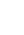 1К11К11К21К32345567ООООООООКол-во уч.Макс
балл33322223331Вся выборкаВся выборкаВся выборкаВся выборка13693578686927980757561617174Ростовская обл.Ростовская обл.Ростовская обл.416128585937778697356566872город Новошахтинскгород Новошахтинск7728383928075626947476466МБОУ СОШ №14548383978082627656567585МБОУ СОШ №14(54 уч.)МБОУ СОШ №14(54 уч.)МБОУ СОШ №14(54 уч.)МБОУ СОШ №14(54 уч.)ВПР октябрь 2017. 2 классВПР октябрь 2017. 2 классВПР октябрь 2017. 2 классВПР октябрь 2017. 2 классВПР октябрь 2017. 2 классВПР октябрь 2017. 2 классВПР октябрь 2017. 2 классВПР октябрь 2017. 2 классВПР октябрь 2017. 2 классВПР октябрь 2017. 2 классВПР октябрь 2017. 2 классДата: 12.10.2017Дата: 12.10.2017Дата: 12.10.2017Дата: 12.10.2017Дата: 12.10.2017Дата: 12.10.2017Дата: 12.10.2017Дата: 12.10.2017Дата: 12.10.2017Дата: 12.10.2017Дата: 12.10.2017Предмет: Русский языкПредмет: Русский языкПредмет: Русский языкПредмет: Русский языкПредмет: Русский языкПредмет: Русский языкПредмет: Русский языкПредмет: Русский языкПредмет: Русский языкПредмет: Русский языкПредмет: Русский языкДостижение планируемых результатов в соответствии с ПООП НОО и ФГОСДостижение планируемых результатов в соответствии с ПООП НОО и ФГОСДостижение планируемых результатов в соответствии с ПООП НОО и ФГОСДостижение планируемых результатов в соответствии с ПООП НОО и ФГОСДостижение планируемых результатов в соответствии с ПООП НОО и ФГОСДостижение планируемых результатов в соответствии с ПООП НОО и ФГОСДостижение планируемых результатов в соответствии с ПООП НОО и ФГОСДостижение планируемых результатов в соответствии с ПООП НОО и ФГОСДостижение планируемых результатов в соответствии с ПООП НОО и ФГОСДостижение планируемых результатов в соответствии с ПООП НОО и ФГОСДостижение планируемых результатов в соответствии с ПООП НОО и ФГОС№Блоки ПООП НООБлоки ПООП НООМакс
баллМакс
баллПо ООПо ООСредний % выполненияСредний % выполнения1№выпускник научится / получит возможность научитьсяМакс
баллМакс
баллПо ООПо ООСредний % выполненияСредний % выполнения1№или проверяемые требования (умения) в соответствии с ФГОСили проверяемые требования (умения) в соответствии с ФГОСМакс
баллМакс
баллПо ООПо ООПо регионуПо РоссииПо России№Макс
баллМакс
баллПо ООПо ООПо регионуПо РоссииПо России54 уч.54 уч.41612 уч.1369357 уч.1369357 уч.1K1Овладение первоначальными представлениями о нормах русского и родного литературного языка (орфоэпических, лексических, грамматических) и правилах речевого этикета. Овладение первоначальными представлениями о нормах русского и родного литературного языка (орфоэпических, лексических, грамматических) и правилах речевого этикета. 3383838586861K2Применять правила правописания. Безошибочно списывать текст. Проверять собственный текст, находить и исправлять орфографические и пунктуационные ошибкиПрименять правила правописания. Безошибочно списывать текст. Проверять собственный текст, находить и исправлять орфографические и пунктуационные ошибки3397979392921K32280807779792Овладение первоначальными представлениями о нормах русского и родного литературного языка (орфоэпических, лексических, грамматических) и правилах речевого этикета. Пользоваться русским алфавитом на основе знания последовательности букв в нем для упорядочивания слов Овладение первоначальными представлениями о нормах русского и родного литературного языка (орфоэпических, лексических, грамматических) и правилах речевого этикета. Пользоваться русским алфавитом на основе знания последовательности букв в нем для упорядочивания слов 2282827880803Овладение первоначальными представлениями о нормах русского и родного литературного языка (орфоэпических, лексических, грамматических) и правилах речевого этикета. Характеризовать звуки русского языка: согласные звонкие/глухие.Овладение первоначальными представлениями о нормах русского и родного литературного языка (орфоэпических, лексических, грамматических) и правилах речевого этикета. Характеризовать звуки русского языка: согласные звонкие/глухие.2262626975754Овладение первоначальными представлениями о нормах русского и родного литературного языка (орфоэпических, лексических, грамматических) и правилах речевого этикета. Характеризовать звуки русского языка: согласные твердые/мягкиеОвладение первоначальными представлениями о нормах русского и родного литературного языка (орфоэпических, лексических, грамматических) и правилах речевого этикета. Характеризовать звуки русского языка: согласные твердые/мягкие2276767375755Овладение первоначальными представлениями о нормах русского и родного литературного языка (орфоэпических, лексических, грамматических) и правилах речевого этикета. Проводить перенос слов по слогам без стечения согласныхОвладение первоначальными представлениями о нормах русского и родного литературного языка (орфоэпических, лексических, грамматических) и правилах речевого этикета. Проводить перенос слов по слогам без стечения согласных3356565661616Овладение первоначальными представлениями о нормах русского и родного литературного языка (орфоэпических, лексических, грамматических) и правилах речевого этикета. Проводить перенос слов по слогам без стечения согласныхОвладение первоначальными представлениями о нормах русского и родного литературного языка (орфоэпических, лексических, грамматических) и правилах речевого этикета. Проводить перенос слов по слогам без стечения согласных3375756871717Овладение учебными действиями с языковыми единицами и умение использовать знания для решения познавательных, практических и коммуникативных задач. Самостоятельно составлять предложенияОвладение учебными действиями с языковыми единицами и умение использовать знания для решения познавательных, практических и коммуникативных задач. Самостоятельно составлять предложения118585727474МБОУ СОШ №14(54 уч.)МБОУ СОШ №14(54 уч.)МБОУ СОШ №14(54 уч.)МБОУ СОШ №14(54 уч.)МБОУ СОШ №14(54 уч.)МБОУ СОШ №14(54 уч.)МБОУ СОШ №14(54 уч.)МБОУ СОШ №14(54 уч.)МБОУ СОШ №14(54 уч.)МБОУ СОШ №14(54 уч.)МБОУ СОШ №14(54 уч.)ВПР октябрь 2017. 2 классВПР октябрь 2017. 2 классВПР октябрь 2017. 2 классВПР октябрь 2017. 2 классВПР октябрь 2017. 2 классВПР октябрь 2017. 2 классВПР октябрь 2017. 2 классВПР октябрь 2017. 2 классВПР октябрь 2017. 2 классВПР октябрь 2017. 2 классВПР октябрь 2017. 2 классВПР октябрь 2017. 2 классВПР октябрь 2017. 2 классВПР октябрь 2017. 2 классВПР октябрь 2017. 2 классВПР октябрь 2017. 2 классВПР октябрь 2017. 2 классВПР октябрь 2017. 2 классДата:Дата:Дата:Дата:Дата:12.10.201712.10.201712.10.201712.10.201712.10.201712.10.201712.10.201712.10.201712.10.201712.10.201712.10.201712.10.201712.10.2017Предмет:Предмет:Предмет:Предмет:Предмет:Русский языкРусский языкРусский языкРусский языкРусский языкРусский языкРусский языкРусский языкРусский языкРусский языкРусский языкРусский языкРусский языкСтатистика по отметкамСтатистика по отметкамСтатистика по отметкамСтатистика по отметкамСтатистика по отметкамСтатистика по отметкамСтатистика по отметкамСтатистика по отметкамСтатистика по отметкамСтатистика по отметкамСтатистика по отметкамСтатистика по отметкамСтатистика по отметкамСтатистика по отметкамСтатистика по отметкамСтатистика по отметкамСтатистика по отметкамСтатистика по отметкамМаксимальный первичный балл: 21Максимальный первичный балл: 21Максимальный первичный балл: 21Максимальный первичный балл: 21Максимальный первичный балл: 21Максимальный первичный балл: 21Максимальный первичный балл: 21Максимальный первичный балл: 21Максимальный первичный балл: 21Максимальный первичный балл: 21Максимальный первичный балл: 21Максимальный первичный балл: 21Максимальный первичный балл: 21Максимальный первичный балл: 21Максимальный первичный балл: 21Максимальный первичный балл: 21Максимальный первичный балл: 21Максимальный первичный балл: 21ООООООООООООООООООООООООКол-во уч.Распределение групп баллов в %Распределение групп баллов в %Распределение групп баллов в %Распределение групп баллов в %ООООООООООООООООООООООООКол-во уч.2345Вся выборкаВся выборкаВся выборкаВся выборкаВся выборкаВся выборкаВся выборкаВся выборкаВся выборкаВся выборкаВся выборкаВся выборка13693572.415.536.545.6Ростовская обл.Ростовская обл.Ростовская обл.Ростовская обл.Ростовская обл.Ростовская обл.Ростовская обл.Ростовская обл.Ростовская обл.Ростовская обл.Ростовская обл.416122.819.638.639город Новошахтинскгород Новошахтинскгород Новошахтинскгород Новошахтинскгород Новошахтинскгород Новошахтинскгород Новошахтинскгород Новошахтинскгород Новошахтинскгород Новошахтинск7724.523.141.131.3(sch613236) МБОУ СОШ №14     (sch613236) МБОУ СОШ №14     (sch613236) МБОУ СОШ №14     (sch613236) МБОУ СОШ №14     (sch613236) МБОУ СОШ №14     (sch613236) МБОУ СОШ №14     (sch613236) МБОУ СОШ №14     (sch613236) МБОУ СОШ №14     (sch613236) МБОУ СОШ №14     541.91344.440.7Общая гистограмма отметокОбщая гистограмма отметокОбщая гистограмма отметокОбщая гистограмма отметокОбщая гистограмма отметокОбщая гистограмма отметокОбщая гистограмма отметокОбщая гистограмма отметокОбщая гистограмма отметокОбщая гистограмма отметокОбщая гистограмма отметокОбщая гистограмма отметокОбщая гистограмма отметокОбщая гистограмма отметокОбщая гистограмма отметокОбщая гистограмма отметокОбщая гистограмма отметокОбщая гистограмма отметок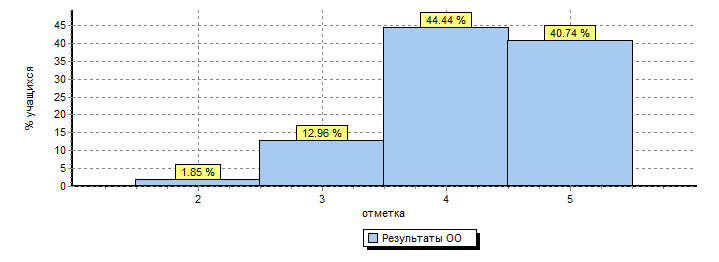 Распределение отметок по вариантамРаспределение отметок по вариантамРаспределение отметок по вариантамРаспределение отметок по вариантамРаспределение отметок по вариантамРаспределение отметок по вариантамРаспределение отметок по вариантамРаспределение отметок по вариантамРаспределение отметок по вариантамРаспределение отметок по вариантамРаспределение отметок по вариантамРаспределение отметок по вариантамРаспределение отметок по вариантамРаспределение отметок по вариантамРаспределение отметок по вариантамРаспределение отметок по вариантамРаспределение отметок по вариантамРаспределение отметок по вариантамВариантВариантВариантВариант22345Кол-во уч.777711313102788884111227КомплектКомплектКомплектКомплект117242254